Pennine Academies Yorkshire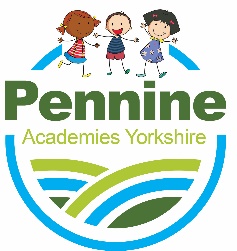 Job Description and Person Specification
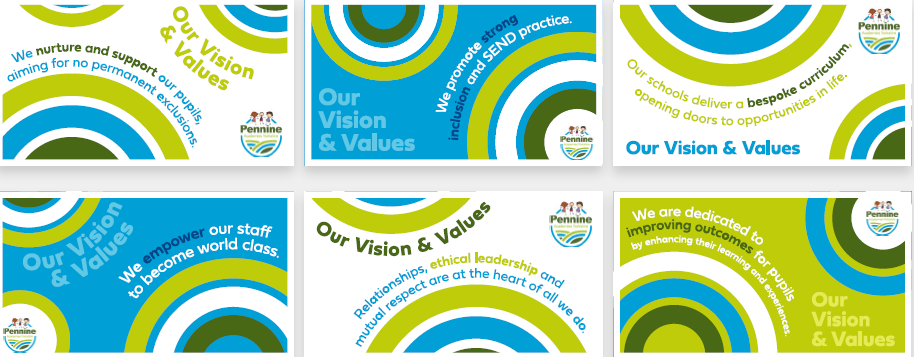 JOB TITLE	Trust SEN AdministratorSCALE	 Scale 3 SCP 5-6RESPONSIBLE TO	Trust Strategic Inclusion Manager/SENDCOsPURPOSEUnder the guidance of the CEH, Trust Strategic Inclusion Manager and Trust SENDCOs to be responsible for providing overall administration support for the SEN Team.Collate detailed and specialist information and data in particular areas as well as researching and procuring specialist resources.Areas of responsibility and key tasks:To provide efficient and professional secretarial and administrative support to the Trust SEN Team and SENCOs.To contribute towards the planning of all annual review documentation ensuring that all deadlines are met.To type and circulate as instructed, IEP reviews, updating the Arbor register and linking documentation where necessary.To liaise with parents, the LA and other stakeholders as necessary.To book all appointments and make arrangements for meeting rooms.To assist and help with any stakeholders open evenings or tours.Support for the Trust SEN Team and SENCOsTo provide all administrative and clerical duties needed to support the Trust SEN Team and SENDCOs.To type correspondence to parents, agencies, professionals, staff and any internal correspondence under the direction of the Trust SEN Team and SENDCOs.In the absence of the Trust SEN Team and SENDCOs, to manage all SEN enquiries using own judgement to disseminate or escalate where necessary.Deal with situations of a sensitive nature.Ensure that the administration of all assessment documentation are carried out and submitted on time.Maintain manual and computerised records and management information systems.To assist the Trust SEN Team and SENDCOs in the timetabling of 1-2-1 support staff.To assist in the ordering of resources/equipment needed to support SEN pupils. At times to carry out any other duties as directed by the Trust SEN Team and SENDCOs commensurate with the general level of responsibility and salary grade including office reception; whole school admin; telephone enquiries and basic finance tasks.To write and provide supporting letters for families applying for DLA and transport assistance.To assist with the transition of all children with SEN from primary school to secondary school.Support for the SchoolContribute to the overall ethos, work and aims of the trust.Appreciate and support the role of other professionals.Attend relevant meetings as required.Participate in training and other learning activities and performance development as required.Assist with the supervision of pupils out of lesson times, including before and after school.Accompany teaching staff and pupils on visits, trips and out of school activities as required.To ensure that the worker’s line manager is made aware and kept fully informed of any concerns which the worker may have in relation to safeguarding and/or child protection.Be aware of and comply with policies and procedures relating to health, safety and security, confidentiality and data protection, reporting all concerns to an appropriate person.Safeguarding and InclusionTo be individually responsible for promoting and safeguarding the welfare of children s/he is responsible for, or with whom s/he comes into contact.To take account of each child’s home language and culture ensuring this is reflected in displays, materials and throughout the curriculum.To provide a safe, welcoming and positive atmosphere for parents that will establish strong links with the trust.To comply with policies and procedures relating to Child Protection, safeguarding Health & Safety, security, confidentiality and data protection and to ensure that the individual’s line manager is made aware and kept fully informed of any concerns which the individual may have in relation to safeguarding and/or child protection.To be fully aware of and understand the duties and responsibilities arising from the Children’s Act 2004 and Working Together in relation to child protection and safeguarding children and young people as this applies to the individual’s role within the organisation.Continuing Professional DevelopmentTo be an active member of an integrated administration team.To be pro-active in identifying areas for career and self-development.This job description sets out the duties of the post at the time it was published.The hours and the job description may be modified depending on the needs of the Academy Trust.The post holder may be required from time to time to undertake other duties within the school as may be reasonable expected, without changing the general character of the duties or the level of responsibility entailed. This is a common occurrence and would not justify a reconsideration of the grading of the post. The priorities for each year will be reviewed against this job description annually through performance management meetings.Please note that we are committed to safeguarding and promoting the welfare of our pupils and expect all those who work with us to share this commitment. Successful applicants will need to undertake a DBS Enhanced Clearance check (Disclosure and Barring Service). We give high priority to promoting diversity throughout the school.Trust SEND Administrator Person Specification‘Pennine Academies Yorkshire is committed to safeguarding and promoting the welfare of children and young people and expects all staff and volunteers to share this commitment’EssentialDesirableKnowledgeJob RequirementsQualifications / TrainingNVQ 3 or professional equivalent qualification or experience in relevant disciplineTraining in Microsoft Office ProductsWillingness to participate in development and training opportunitiesExperienceProven experience in administrationKnowledge of Schools MIS System (Arbor)Experience of development, management and operation of administrative systemsExperience of working in a school settingProfessional Knowledge / SkillsEffective use of ICT packagesExcellent keyboard skillsEffective use of technology – computer, iPad (photography and video) photocopier etcAbility to prioritise own workload and work on own initiative.Essential requirement to commit to working with discretion and ensuring that school related matters are treated with utmost confidentialityWillingness to learn new skills and acquire new areas of knowledgeAn understanding of the schools equal opportunities policy and how it is implementedPersonal QualitiesAbility to work in a calm and methodical manner under pressureCommit to working with discretion and ensuring that school related matters are treated with utmost confidentiality and staff protocols are adhered toWork constructively as part of a team, understanding school roles and responsibilities and your own position within theseExcellent communication, organisational and interpersonal skills with both adults and childrenAble to form and maintain appropriate professional relationships and boundaries with children and young peopleCommitment to the aims of the schoolFlexibility, sensitivity and the ability to find solutionsExcellent record of personal attendance and punctualityAbility to identify own training and development needs and co-operate with means to address theseSafeguarding andEqual OpportunityKnowledge and understanding of relevant legislation and guidance in relation to working with, safeguarding and the protection of children.Understands the importance of ensuring that all children and staff feel safe and includedUnderstanding of equality of opportunity issues and how they can be addressed in schoolsCommitment to safeguarding and protecting the welfare of childrenUnderstanding of how pupils with special needs may be supported and included within a primary classroomSpecial RequirementsAn Disclosure Barring Service Check (criminal record check) will be requested in the event of a successful applicant